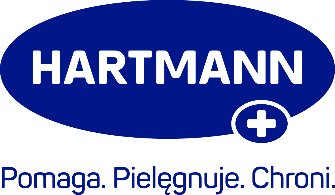 NIETRZYMANIE MOCZU - AKTUALNY PROBLEM SPOŁECZNYAGENDA SZKOLENIA HCP Organizator: PAUL HARTMANN Polska Sp. z o.o. Miejsce wydarzenia: Okręgowa Izba Pielęgniarek i Położnych w Łodzi, ul. Emilii Plater 34, 91-762 ŁódźData: 29.06.2023Ilość uczestników: 30-40 osób + osoby prowadząceOsoba prowadząca: Marta Masłowska-Sobczak, Michał Jagiełło, mgr pielęgniarstwa Zdzisława WalakCzwartek, 29.06.202315:00    Powitanie uczestników i przedstawienie agendy spotkania.15:05-15:35 Panel dyskusyjny: NTM tematem Tabu – jak merytorycznie rozmawiać z pacjentem a jakrozmawiać z opiekunem i rodziną osoby, która ma problem NTM. Przedstawiciel PHPL15:35 -16:35 Nietrzymanie moczu – podstawowe mechanizmy fizjologiczne. Ćwiczenia z zakresu wyboru właściwego produkty chłonnego, testowanie właściwości chłonnych i użytkowych. Praca na produktach. Przedstawiciel PHPL16:35-16:45 Przerwa kawowa (organizacja po stronie PHPL)16:45-18:00 Pielęgnacja skóry dojrzałej i wymagającej. Jak pielęgnować skórę osoby z problemem nietrzymania moczu. mgr pielęgniarstwa Zdzisława Walak18:00-18:15 Dyskusja, podsumowanie i zakończenie spotkania.